GULBENES NOVADA DOMES LĒMUMSGulbenē2023. gada 29. jūnijs	Nr. GND/2023/	(protokols Nr.; .p.) Par dalību atbalsta programmā daudzdzīvokļu ēkas “Stāķi - 2”, Stāķi, Stradu pagasts, Gulbenes novads, energoefektivitātes pasākumu īstenošanaiGulbenes novada pašvaldībā saņemts biedrības “STĀĶI-2”, reģistrācijas numurs 40008299709, juridiskā adrese: “Stāķi 2” - 7, Stāķi, Stradu pagasts, Gulbenes novads, LV-4417, (turpmāk – biedrība “STĀĶI-2”)  pilnvarotās personas SIA “RIDELO 33” valdes priekšsēdētājas Paulas Leites-Berģes (biedrības “STĀĶI-2” 2023. gada 30.aprīlī izdota pilnvara) 2023. gada 15. maija iesniegums (Gulbenes novada pašvaldībā saņemts 2023. gada 16. maijā un reģistrēts ar Nr. GND/5.10/23/1080-L), kurā norāda, ka 2023. gada 19. aprīlī ir notikusi daudzdzīvokļu dzīvojamās mājas “Stāķi-2” dzīvokļu īpašnieku kopsapulce, kurā pieņemts lēmums uzsākt dalību Ministru kabineta 2022. gada 14. jūlija noteikumos Nr. 460 “Eiropas Savienības Atveseļošanas un noturības mehānisma plāna 1.2. reformu un investīciju virziena “Energoefektivitātes uzlabošana” 1.2.1.1.i. investīcijas “Daudzdzīvokļu māju energoefektivitātes uzlabošana un pāreja uz atjaunojamo energoresursu tehnoloģiju izmantošanu” īstenošanas noteikumi” paredzētajā atbalsta programmā energoefektivitātes paaugstināšanai (turpmāk – Programma), un lūdz Gulbenes novada domi lemt par kopsapulcē izskatīto jautājumu par daudzdzīvokļu dzīvojamās mājas “Stāķi – 2” dalības uzsākšanu programmā. Iesniegumam pievienots daudzdzīvokļu dzīvojamās mājas “Stāķi-2”, Stāķi, Stradu pagasts, Gulbenes novads, 2023. gada 19. aprīļa dzīvojamās mājas “Stāķi-2”, Stāķi, Stradu pagasts, Gulbenes novads, dzīvokļu īpašnieku un mājas pārvaldnieka biedrības “STĀĶI-2” ārkārtas sapulces protokola Nr. 1904/2020 kopija, biedrības “STĀĶI-2” 2023. gada 30. aprīlī izdotas pilnvaras kopija, 2020. gada 1. augusta dzīvojamās mājas pārvaldīšanas uzdevuma pilnvarojuma līguma kopija un 2020. gada 1. augusta dzīvojamās mājas pārvaldīšanas pilnvarojuma līguma kopija.Daudzdzīvokļu dzīvojamā mājā “Stāķi-2”, Stāķi, Stradu pagasts, Gulbenes novads ir 15 (piecpadsmit) dzīvokļi, no kuriem 7 (septiņi) pieder Gulbenes novada pašvaldībai.Atbilstoši 2023. gada 19. aprīļa ārkārtas sapulces protokolam Nr. 1904/2020 daudzdzīvokļu dzīvojamās mājas “Stāķi-2” dzīvokļu īpašnieku kopsapulce izskatīja jautājumu par mājas komplekso renovāciju un tehniskās dokumentācijas izstrādi. Saskaņā ar kopsapulces dalībnieku reģistrācijas sarakstu, kopsapulcē piedalījās 4 (četri) dzīvokļu īpašnieki, t.s., Gulbenes novada pašvaldības pārstāvis, kurš pārstāv 7 (septiņus) dzīvokļu īpašumus. Tādējādi kopsapulcē bija pārstāvēti 10 (desmit) dzīvokļu īpašumi. Turklāt kopsapulcē piedalījās 4 (četri) īrnieki, kuru viedoklis tika uzklausīts. Jautājumā par daudzdzīvokļu dzīvojamās mājas “Stāķi-2” komplekso renovāciju un tehniskās dokumentācijas izstrādi ar balsojumu “PAR” 4 (četri) dzīvokļu īpašnieki (to pārstāvji), t.s., Gulbenes novada pašvaldības pilnvarotais pārstāvis, nolēma veikt mājas komplekso renovāciju un uzdot biedrībai “STĀĶI-2” veikt tehniskās dokumentācijas izstrādi – tehniskās apsekošanas akts, energoaudits un projekts, cenu aptaujas veikšanai un pakalpojuma sniedzēja izvēlei, kā arī uzdot SIA “RIDELO 33” valdes priekšsēdētājai Paulai Leitei-Berģei sagatavot biedrības “STĀĶI-2” vārdā iesniegumu par pašvaldības neprivatizēto dzīvokļu īpašumu dalību mājas kompleksajā renovācijā un to iesniegt Gulbenes novada pašvaldībā.  Saskaņā ar Gulbenes novada domes 2010. gada 25. novembra lēmumu “Par pilnvarojumu pilsētas un pagastu pārvalžu vadītājiem Gulbenes novada domes funkciju izpildei” (protokols Nr.19, 13.§) un Gulbenes novada domes 2012. gada 27. septembra lēmumu “Par grozījumiem 2010. gada 25. novembra Gulbenes novada domes sēdes Nr. 19, 13.§ “Par pilnvarojumu pilsētas un pagastu pārvalžu vadītājiem Gulbenes novada domes funkciju izpildei” (protokols nr. 15, 17.§), ja daudzdzīvokļu dzīvojamā mājā pašvaldībai pieder vairāk nekā 1/3 no kopīpašuma, jautājumus par kredītsaistību uzņemšanos izlemj Gulbenes novada dome, pirms tam to izvērtējot Gulbenes novada domes Finanšu komitejas sēdē. Gulbenes novada ilgtspējīgas attīstības stratēģijā 2014.-2030. gadam kā viena no ilgtermiņa prioritātēm ir noteikta “Mājokļu kvalitātes paaugstināšana un dzīves vides uzlabošana“ (SM3), kā arī Gulbenes novada attīstības programmas 2018.-2024. gadam rīcības plānā norādīts prioritārais mērķis “Veicināt energoefektīvu infrastruktūras būvniecību un apsaimniekošanu novadā”, tādejādi veicinot un atbalstot energoefektivitātes pasākumus. Pašvaldību likuma 10. panta pirmās daļas 16. punkts nosaka, ka dome ir tiesīga izlemt ikvienu pašvaldības kompetences jautājumu un tikai domes kompetencē ir lemt par pašvaldības nekustamā īpašuma atsavināšanu un apgrūtināšanu, kā arī par nekustamā īpašuma iegūšanu. Šā likuma 73. panta ceturtā daļa nosaka, ka pašvaldībai ir tiesības iegūt un atsavināt kustamo un nekustamo īpašumu, kā arī veikt citas privāttiesiskas darbības, ievērojot likumā noteikto par rīcību ar publiskas personas finanšu līdzekļiem un mantu. Dzīvokļa īpašuma likuma 10. panta pirmās daļas 1. punkts nosaka, ka dzīvokļa īpašniekam ir pienākums piedalīties dzīvojamās mājas pārvaldīšanā. Dzīvokļa īpašuma likuma 16. panta pirmā daļa nosaka, ka dzīvokļu īpašnieku kopība ir tiesīga izlemt ikvienu jautājumu, kas attiecas uz kopīpašumā esošo daļu, savukārt saskaņā ar šā panta otrās daļas 4., 8. un 9.punktu vienīgi dzīvokļu īpašnieku kopība ir tiesīga pieņemt lēmumu par pilnvarojuma došanu un atsaukšanu, atsevišķu vai visu dzīvojamās mājas pārvaldīšanas darbību uzdošanu pārvaldniekam un to atsaukšanu, dzīvojamās mājas pārvaldīšanas izdevumu noteikšanas un maksāšanas kārtību. Dzīvokļu īpašuma likuma 17. panta pirmā daļa nosaka, ka, pieņemot dzīvokļu īpašnieku kopības lēmumu, katram dzīvokļa īpašniekam ir tik balsu, cik dzīvokļu īpašumu viņam pieder.Pašvaldību likuma 10. panta pirmās daļas 21. punkts nosaka, ka dome ir tiesīga izlemt ikvienu pašvaldības kompetences jautājumu un tikai domes kompetencē ir pieņemt lēmumus citos ārējos normatīvajos aktos paredzētajos gadījumos.Saskaņā ar Publiskas personas finanšu līdzekļu un mantas izšķērdēšanas novēršanas likuma 2.panta pirmo daļu publiska persona rīkojas ar saviem finanšu līdzekļiem un mantu likumīgi, tas ir, jebkura rīcība ar publiskas personas finanšu līdzekļiem un mantu atbilst ārējos normatīvajos aktos paredzētajiem mērķiem, kā arī normatīvajos aktos noteiktajai kārtībai.Ņemot vērā iepriekš minēto un pamatojoties uz Pašvaldību likuma 10. panta pirmās daļas 16. un 21. punktu, 73. panta ceturto daļu, Dzīvokļa īpašuma likuma 10. panta pirmās daļas 1. punktu, 16. panta pirmo daļu un otrās daļas 4., 8. un 9. punktu, Publiskas personas finanšu līdzekļu un mantas izšķērdēšanas novēršanas likuma 2. panta pirmo daļu, Gulbenes novada domes 2010. gada 25. novembra lēmumu “Par pilnvarojumu pilsētas un pagastu pārvalžu vadītājiem Gulbenes novada domes funkciju izpildei” (protokols Nr.19, 13.§) un Gulbenes novada domes 2012. gada 27. septembra lēmumu “Par grozījumiem 2010. gada 25. novembra Gulbenes novada domes sēdes Nr. 19, 13.§ “Par pilnvarojumu pilsētas un pagastu pārvalžu vadītājiem Gulbenes novada domes funkciju izpildei” (protokols nr. 15, 17.§), ievērojot Finanšu komitejas ieteikumu, atklāti balsojot: ar … balsīm “PAR”-, “PRET”-, “ATTURAS”-, Gulbenes novada dome NOLEMJ: PIEKRIST dalībai Ministru kabineta 2022. gada 14. jūlija noteikumos Nr. 460 “Eiropas Savienības Atveseļošanas un noturības mehānisma plāna 1.2. reformu un investīciju virziena “Energoefektivitātes uzlabošana” 1.2.1.1.i. investīcijas “Daudzdzīvokļu māju energoefektivitātes uzlabošana un pāreja uz atjaunojamo energoresursu tehnoloģiju izmantošanu” īstenošanas noteikumi” paredzētajā atbalsta programmā energoefektivitātes paaugstināšanai daudzdzīvokļu dzīvojamai mājai “Stāķi-2”, Stāķi, Stradu pagasts, Gulbenes novads.PILNVAROT Gulbenes novada Stradu pagasta pārvaldes vadītāju Juri Duļbinski pārstāvēt Gulbenes novada pašvaldību dzīvojamās mājas “Stāķi-2” dzīvokļu īpašnieku kopsapulcēs, piedalīties balsojumā un parakstīt kopsapulces protokolus, ievērojot šā lēmuma 1.punktu.Gulbenes novada domes priekšsēdētājs	         		                                  A. CaunītisLēmuma projektu sagatavoja: M. Ķelle, I.Bindre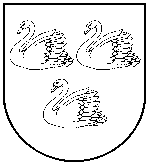 GULBENES NOVADA PAŠVALDĪBAReģ. Nr. 90009116327Ābeļu iela 2, Gulbene, Gulbenes nov., LV-4401Tālrunis 64497710, mob. 26595362, e-pasts: dome@gulbene.lv, www.gulbene.lv